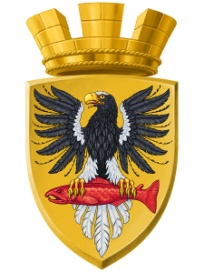 Администрация Елизовского городского поселенияПРОГНОЗСОЦИАЛЬНО-ЭКОНОМИЧЕСКОГО РАЗВИТИЯ ЕЛИЗОВСКОГО ГОРОДСКОГО ПОСЕЛЕНИЯ НА 2024 ГОД И НА ПЛАНОВЫЙ ПЕРИОД ДО 2026 ГОДАЕлизово 2023 г.СодержаниеПояснительная записка к предварительному прогнозу социально-экономического развития Елизовского городского поселения на 2024 год и на плановый период  до 2026 года.Прогноз социально–экономического развития Елизовского городского поселения на 2024 год и на плановый период до 2026 года (далее – прогноз) разработан в соответствии со ст. 173 Бюджетного Кодекса и во исполнение постановления администрации Елизовского городского поселения от 27.06.2016 
№ 504-п «О порядке разработки и корректировки прогноза социально-экономического развития Елизовского городского поселения на среднесрочный период».Основные показатели прогноза разработаны в соответствии с основными направлениями социально-экономического развития Камчатского края, посредством исполнения муниципальных программ.Целью прогноза является разработка и обоснование оптимальных путей его развития. Оценка параметров и показателей прогноза выполнена в двух вариантах, разработанных на основе сценарных условий функционирования экономики Камчатского края, основных параметров предварительного прогноза социально-экономического развития Камчатского края на текущий и плановые периоды, на основе анализа складывающейся социально-экономической ситуации и особенностей развития отраслей экономики Елизовского городского поселения.При составлении прогноза использованы данные отраслевых органов администрации, муниципальных учреждений, предприятий и организаций, расположенных на территории Елизовского городского поселения и данных, предоставленных территориальным органом Федеральной службы государственной статистики по Камчатскому краю.	В соответствии со ст. 169 Бюджетного Кодекса разработка прогноза предшествует составлению проекта бюджета Елизовского городского поселения на очередной финансовый год.Материалы прогноза сформированы в составе формы 2п в двух вариантах: консервативном (I вариант) и базовом (II вариант) на основании предварительного Прогноза Камчатского края. Базовый вариант (II вариант) В базовый сценарий Прогноза заложены предпосылки достижения национальных целей и стратегических задач развития Российской Федерации, установленных Указами Президента Российской Федерации от 07.05.2018 № 204 «О национальных целях и стратегических задачах развития Российской Федерации на период до 2024 года» (далее – Указ № 204) и от 21.07.2020 № 474 «О национальных целях развития Российской Федерации на период до 2030 года» (далее – Указ № 474), посредством исполнения региональных составляющих национальных проектов в виде региональных проектов Камчатского края.Базовым вариантом прогноза предусматривается реализация приоритетных национальных проектов и программ посредством формирования и исполнения мероприятий соответствующих региональных проектов. Продолжение реализации администрацией Елизовского городского поселения политики по формированию благоприятного инвестиционного климата, выполнение государственных полномочий Камчатского края по выплате гражданам адресных субсидий на оплату жилых помещений и коммунальных услуг, по материально-техническому и организационному обеспечению деятельности административных комиссий, по проезду на автомобильном транспорте общего пользования городского сообщения. Предоставление мер социальной поддержки отдельным категориям граждан, проживающим в Камчатском крае, предоставление мер поддержки по стимулированию развития экономики за счет средств местного бюджета (субсидирование организаций, оказывающих услуги по откачке и вывозу жидких бытовых отходов, социальное обеспечение населения, поддержка малого бизнеса).Развитие Елизовского городского поселения в прогнозном периоде будет зависеть от общих условий, определяющих возможности реализации намеченных локальных задач в Камчатском крае с учетом обозначенных государством приоритетов.Базовый вариант (II вариант) прогноза предлагается использовать для разработки параметров местного бюджета на 2024 – 2026 годы.Консервативный вариант (I вариант) прогноза отличается от базового тем, что предполагает более глубокий спад экономики в 2022 году в условиях более жесткого применения санкционного режима недружественных стран и более медленной перестройки производственно-логистических цепочек.По предварительному прогнозу Камчатского края консервативный вариант предусматривает реализацию следующих рисков снижения темпов развития экономики:сохранение финансовых и экономических санкций в отношении российской экономики, а также ответных мер на протяжении всего прогнозного периода;сохранение неблагоприятных демографических тенденций; сокращение инвестиционных программ ведущих компаний Камчатского края, отсрочка реализации инвестиционных намерений на территории региона;сокращение объемов и перенос сроков планового финансирования инфраструктурных проектов, реализуемых за счет средств федерального бюджета.Общая оценка социально-экономической ситуациив Елизовском городском поселении за отчетный период	Основу экономики Елизовского городского поселения составляют крупные и средние предприятия, а также субъекты малого и среднего предпринимательства, осуществляющие следующие виды деятельности: добыча полезных ископаемых, обрабатывающие производства, производство и распределение электроэнергии, газа и воды, рыболовство, строительство.	Среднемесячная заработная плата одного работника всех предприятий, организаций и учреждений в 2023 году по оценке составит  85 510,7 рублей. Рост средней заработной платы к уровню 2022 года – 101%. 	По базовому варианту прогноза среднемесячная заработная плата к 2026 году достигнет уровня 114 823,5 рублей.	Демография	Город Елизово – районный центр Елизовского муниципального района и основная часть населения Елизовского района (60,7%) проживает в  нашем  городе.	Численность постоянного населения (среднегодовая) Елизовского городского поселения в 2022 году составила 36,217 тыс. человек или 93,3% к уровню 2021 года и снизилась за счет естественного движения населения с учетом итогов Всероссийской переписи населения 2020 года.По оценке в 2023 году среднегодовая численность населения составит 36,165 тыс. человек, или 99,9 % от уровня 2022 года. 	В прогнозируемый период планируется естественная убыль населения. По 2 варианту прогноза  смертность превысит рождаемость  в 2024 году  на 110 человек, в 2025 году – на 103 человек, в 2026 году – на 98 человек.	Существенное влияние на демографическую ситуацию продолжит оказывать миграционный процесс, за весь прогнозный период  2024-2026 годы миграционный прирост составит плюс 357 человек. 	В результате исполнения сценарных условий среднегодовая численность населения Елизовского городского поселения по 2 варианту предполагается в 2024 году – 36,224 тыс. человек, в 2025 году – 36,239 тыс. человек, в 2026 году - 36,193 тыс. человек. Труд и занятость	Число граждан Елизовского городского поселения, незанятых трудовой деятельностью, состоящих на учете в органах государственной службы занятости, к концу декабря 2022 года составило 213 человека, что 124 человек меньше 2021 года (289 человек). Из них признано безработными 177 человек (2021 год - 229 человек). Уменьшение численности безработных на конец 2022 года к предыдущему году – 52 человека. 	По оценке 2023 года численность безработных составит 177 человек, по прогнозу базового варианта 2024 год – 175 человек, 2025 год – 172 человек, 2026 год – 169 человек.Строительство, инвестиции	Строительная и инвестиционная деятельность на период до 2026 года будет оставаться необходимым условием социально-экономического развития Елизовского городского поселения.	Приоритетными направлениями инвестиционной деятельности в прогнозном периоде будут являться: туризм, жилищное строительство, производство товаров и услуг.  	В прогнозный период 2024-2026 годы на территории Елизовского городского поселения в соответствии с выданными разрешениями на строительство планируется ввод в эксплуатацию следующих объектов: - магазин мототехники, ул. Первомайская, д. 22;- магазин по продаже автомобильных запчастей», ул. Магистральная, д. 54;- магазин сопутствующей торговли дорожного сервиса;- здание магазина-склада по ул. Магистральная в г. Елизово;- здание шиномонтажа на земельном участке с кадастровым номером 41:05:0101003:3720;- здание павильона на земельном участке с кадастровым номером 41:05:0101003:3558;- здание павильона на земельном участке с кадастровым номером 41:05:0101008:3316;- многоквартирный жилой дом по ул. В. Кручины 19 в г.Елизово - общей площадью 5098,5 м2;- реконструкция котельной № 2 г. Елизово (ул. Рябикова, 59) со строительством дополнительного газового энергоблока каркасного типа с блочным расположением оборудования с передачей нагрузок котельных № 1, № 3 (1 пусковой комплекс). Корректировка;- реконструкция котельной в здание склада по адресу: Камчатский край, г. Елизово, участок с кадастровым номером 41:05:0101005:1801;- доработка проектной и рабочей документации по объекту реконструкции: «Насосная станция второго подъема и закрытое распределительное устройство (ЗРУ-6КВ) «Авачинского водозабора»;- более 140 индивидуальных жилых домов.Территория опережающего социально-экономического развития «Камчатка»В целях формирования благоприятных условий для привлечения инвестиций, обеспечения ускоренного социально-экономического развития и создания комфортных условий для обеспечения жизнедеятельности населения в Камчатском крае, постановлением Правительства Российской Федерации от 28.08.2015 № 899 создана территория опережающего социально-экономического развития «Камчатка» (далее – ТОР «Камчатка»), сроком на 70 лет на которой в соответствии с решением Правительства Российской Федерации установлен особый правовой режим осуществления предпринимательской и иной деятельности.ТОР «Камчатка» территориально первоначально создан на основных площадках в Петропавловск-Камчатской и Елизовской агломерации и предусматривает развитие двух основных специализаций: портово-промышленной и туристско-рекреационной. В настоящее время в ТОР «Камчатка» добавились районы: Быстринский, Карагинский, Мильковский, Олюторский, Пенжинский, Соболевский, Тигильский, Усть-Большерецкий и Усть-Камчатский. Администрация Елизовского городского поселения является участником Соглашения от 28.09.2015 № 01-13/2015 «О создании в Камчатском крае территории опережающего социально-экономического развития «Камчатка».Администрацией Елизовского городского поселения проделана определенная работа по реализации ТОР «Камчатка»:-	составлены реестры предпринимателей и организаций, расположенных и осуществляющих свою деятельность в кадастровых кварталах 41:050101005 и 41:050101006, входящих  в состав ТОР «Камчатка»;-	для предпринимателей и организаций на официальном сайте администрации Елизовского городского поселения в сети «Интернет» и в социальной сети «Facebook» размещена информация с предложением и разъяснением получения статуса  резидента ТОР; -	отправлены официальные письма предпринимателям и организациям с предложением получения статуса резидента ТОР;-	безвозмездно переданы в собственность АО «Корпорация развития Дальнего Востока» для дальнейшей передачи резидентам ТОР:1)	земельный участок с кадастровым номером 41:05:01:01005:1827 общей площадью 6597,0 кв. метров, разрешенное использование – для эксплуатации производственной базы (в соответствии с постановлением администрации Елизовского городского поселения от 21.11.2018 № 1945-п);2)	земельный участок с кадастровым номером 41:05:01:01005:1708 общей площадью 3129,0 кв. метров, разрешенное использование – строительная промышленность (в соответствии с постановлением администрации Елизовского городского поселения от 25.01.2018 № 70-п);3)	земельный участок с кадастровым номером 41:05:01:01005:1822 общей площадью 4411,0 кв. метров, разрешенное использование – для эксплуатации производственной базы (в соответствии с постановлением администрации Елизовского городского поселения от 07.04.2020 № 288-п);4)	земельный участок с кадастровым номером 41:05:01:01005:1815 общей площадью 4335,0 кв. метров, разрешенное использование – предпринимательство (среднеэтажная застройка с предельным количеством этажей – 8) (в соответствии с постановлением администрации Елизовского городского поселения от 15.07.2020  № 571-п);5)	земельный участок с кадастровым номером 41:05:01:01006:5848 общей площадью 11711,0 кв. метров, разрешенное использование – объекты придорожного сервиса (в соответствии с постановлением администрации Елизовского городского поселения от 01.02.2022 № 90-п);6)	земельный участок с кадастровым номером 41:05:01:01005:2135 общей площадью 10260,0 кв. метров, разрешенное использование – производственная деятельность (в соответствии с постановлением администрации Елизовского городского поселения от 01.02.2022 № 89-п).7)	земельный участок с кадастровым номером 41:05:0101005:2171 общей площадью 4185 кв. метров, разрешенное использование – склады (в соответствии с постановлением администрации Елизовского городского поселения от 24.10.2022 № 1147-п);8)	земельный участок с кадастровым номером 41:05:0101005:21852 общей площадью 399 кв. метров, разрешенное использование – общественное питание (в соответствии с постановлением администрации Елизовского городского поселения от 10.03.2023 № 210-п);-	Управлением имущественных отношений администрации Елизовского городского поселения заключены договоры аренды имущества, расположенного в границах территории опережающего социально-экономического развития в Дальневосточном федеральном округе и Арктической зоне Российской Федерации с  АО «Корпорация развития Дальнего Востока и Арктики»:1)	земельный участок с кадастровым номером 41:05:0101005:2116 общей площадью 8701 кв. метров, разрешенное использование – гостиничное обслуживание (договор № 28 от 13.07.2021);2)	земельный участок с кадастровым номером 41:05:0101005:2175 общей площадью 2789 кв. метров, разрешенное использование – коммунальное обслуживание (договор № 28 от 27.10.2022);По состоянию на 1 июля 2022 года администрацией Елизовского городского поселения согласован для предоставления резидентам ТОР «Камчатка» земельный участок с кадастровым номером 41:05:0101005:2174.Земельный участок с кадастровым номером 41:05:0101005:2174 требуется потенциальному резиденту ТОР «Камчатка» ООО «Автопульс» для реализации инвестиционного проекта по организации предприятия и ремонту оборудования.В рамках заявленного проекта будут осуществлены инвестиции на сумму 
3 млн. рублей и создано 3 рабочих места.Наиболее крупным проектом, реализуемым в рамках ТОР «Камчатка», является инвестиционный проект АО «Международный аэропорт Петропавловск-Камчатский (Елизово)» с проектом по строительству нового пассажирского терминала и иных объектов аэропортового комплекса международного аэропорта Петропавловск-Камчатский (Елизово), а также эксплуатации международного аэропорта Петропавловск-Камчатский (Елизово).В настоящее время в ТОР «Камчатка» зарегистрировано шестнадцать резидентов осуществляющих свою деятельность на территории Елизовского городского поселения. В прогнозный период 2023-2025 годы администрация Елизовского городского поселения продолжит принимать участие в реализации мероприятий ТОР «Камчатка».Потребительский рынок	В городе торговая сеть является достаточно развитой - от крупных предприятий по торговле широким ассортиментом товаров до небольших предприятий шаговой доступности, которые осуществляют продажу товаров первой необходимости. В настоящее время население города полностью обеспечено услугами торговли: на 1000 жителей поселения приходится более 1322,6 метров торговой площади. В городе Елизово продажу товаров осуществляют 312 магазинов и 118 павильонов. Общая площадь торговых залов магазинов и павильонов составляет 47 901,03 кв. метров.На потребительском рынке Елизовского городского поселения действуют 89 предприятий общественного питания на 3898 посадочных места (рестораны, бары, кафе, закусочные, общедоступные столовые, столовые учебных заведений, организаций), 1 универсальный рынок на 108 торговых мест, в том числе для сельхозпродукции - 20 торговых мест.	Будут продолжены мероприятия по организации ярмарок по продаже сельскохозяйственной продукции, произведенной на территории Камчатского края, по организации тематических ярмарок по продаже непродовольственных товаров для организаций и индивидуальных предпринимателей, по размещению нестационарных торговых объектов для реализации продовольственных и непродовольственных товаров.Малое и среднее предпринимательствоМалый и средний бизнес создает благоприятные условия для оздоровления экономики: развивается конкурентная среда; создаются дополнительные рабочие места; расширяется потребительский сектор. Развитие малых предприятий ведет к насыщению рынка товарами и услугами и использованию местных сырьевых ресурсов.	Субъекты малого и среднего предпринимательства города – это предприятия и индивидуальные предприниматели, занятые строительством и ремонтом жилья, зданий и сооружений социальной инфраструктуры, сельским хозяйством, производством и реализацией продуктов питания, оказанием разных услуг населению. Большинство индивидуальных предпринимателей занимаются торговлей, бытовым обслуживанием, транспортными, юридическими и другими видами услуг предпринимательской деятельности. 	Администрация Елизовского городского поселения создает условия для устойчивого развития предприятий малого и среднего бизнеса:		- в целях содействия реализации продукции субъектов малого и среднего предпринимательства на территории поселения организованы универсальные, специализированные ярмарки по продаже продовольственных и непродовольственных товаров, сельскохозяйственной продукции, произведенной на территории Камчатского края: к Новогодним праздникам, 8 Марта, Масленицы, Пасхи и Родительскому дню, 1 и 9 Мая, в День защиты детей, 1 сентября, Осенняя и т.п.;		- организуется выездная торговля по продаже продовольственных и непродовольственных товаров в период проведения городских и районных мероприятий;	- осуществляется размещение нестационарных торговых объектов на территории Елизовского городского поселения;		- субъекты малого и среднего предпринимательства привлекаются к участию в ежегодной ярмарке «Елизовская осень» (им выдаются разрешения на выездную розничную торговлю);- субъекты малого и среднего предпринимательства привлекаются в качестве поставщиков (исполнителей, подрядчиков) при осуществлении закупок товаров, работ, услуг для обеспечения муниципальных нужд; - оказывается консультационная, информационная поддержка и т.д.	Постановлением администрации Елизовского городского поселения утвержден перечень муниципального имущества Елизовского городского поселения, свободного от прав третьих лиц (за исключением имущественных прав субъектов малого и среднего предпринимательства), предназначенного для предоставления во владение и (или) пользование субъектам малого и среднего предпринимательства и организациям, образующим инфраструктуру поддержки субъектов малого и среднего предпринимательства:- земельный участок №1 г.Елизово, ул. Садовая;- земельный участок №2 г.Елизово, ул. Садовая;- земельный участок №3 г.Елизово, ул. Садовая;- компьютер в сборе – 1 шт;- стол письменный – 1 шт.Создана рабочая группа по обеспечению устойчивости экономики в условиях введенных санкций.Решением заседания рабочей группы утвержден План первоочередных действий по обеспечению устойчивого развития Елизовского городского поселения  в условиях внешнего санкционного давления. Решением Собрания Депутатов Елизовского городского поселения от 24.11.2022 № 213 внесено изменение в Положение «О порядке размещения нестационарных торговых объектов на территории Елизовского городского поселения» об увеличении срока размещения нестационарных торговых объектов (до 7 лет) при продлении договоров на право размещения нестационарных торговых объектов на территории Елизовского городского поселения.В прогнозируемый период администрация Елизовского городского поселения будет продолжать политику поддержки малого и среднего предпринимательства.ТранспортТранспортная инфраструктура Елизовского городского поселения представлена сетью территориальных и местных автомобильных дорог, участком федеральной дороги, протяженность которых составляет по состоянию на 01.07.2023 -  58,93 км:- федеральная – 4,65 км;- региональные – 26,3 км;- местные – 27,98 км.	В границах Елизовского городского поселения по предоставлению транспортных услуг работают 3 городских автобусных маршрута - №№ 2,7,8. 	В 2024–2026 годах на рынке транспортных услуг города Елизово продолжат свою работу 3 городских маршрута. Бюджет Елизовского городского поселения Основой для разработки основных характеристик проекта бюджета на 2024-2026 годы стали сложившиеся по итогам 2022 года и оценке 2 года тенденции социально-экономического развития Елизовского городского поселения. При разработке учтены как положительные, так и отрицательные экономические и социальные факторы. 	Основными направлениями деятельности администрации Елизовского городского поселения на 2024 год и на период до 2026 года продолжают оставаться вопросы непосредственного обеспечения жизнедеятельности населения, формирования благоприятных условий для экономического развития поселения, определенных Федеральным законом от 06.10.2003 №131-ФЗ «Об общих принципах организации местного самоуправления в Российской Федерации». 	Социально-экономическое развитие Елизовского городского поселения напрямую будет зависеть от эффективного и результативного использования собственных бюджетных средств, участия в региональных проектах, Государственных программах Камчатского края, использования внебюджетных источников.	Бюджет Елизовского городского поселения на 2024-2026 год формируется на базе 20 муниципальных программ, предназначенных для исполнения расходных обязательств поселения, возникающих с осуществлением поселения полномочий по вопросам местного значения, установленных законодательством Российской Федерации и направленных на повышение результативности и эффективности расходов местного бюджета.  	По базовому (II) варианту прогноза в 2024 году доходы бюджета с учетом средств, получаемых из бюджетов других уровней, составят 2 482,3 млн. рублей. 	Структура доходов:	- налоговые доходы – 390,298  млн. рублей, 	- неналоговые доходы – 68,788  млн. рублей;	- безвозмездные поступления (финансовая помощь из бюджетов других уровней бюджетной системы Российской Федерации) – 2 023,2 млн. рублей.	В прогнозируемый период 2025-2026 годы планируются доходы по II варианту в сумме 825,2 млн. рублей – 2025 год и 858,2 млн. рублей – 2026 год.	Политика бюджетных расходов поселения в 2024 году и прогнозируемый период сохранит ориентиры на жилищно-коммунальную отрасль, социально-культурную сферу, социальную политику (пенсионное обеспечение, субсидия гражданам на оплату жилищно-коммунальных услуг, капитальный ремонт ветеранам ВОВ, выплаты почетным гражданам г. Елизово, осуществление мер социальной поддержки отдельным категориям граждан по оплате жилищно-коммунальных услуг) и погашение кредиторской задолженности.По II варианту прогноза в 2024 году объем расходов бюджета поселения составит 2 512,8 млн. рублей. По-прежнему значительная доля расходов будет направлена в жилищно-коммунальную отрасль и на благоустройство территории поселения.	В прогнозируемый период на 2025-2026 годы планируются расходы по II варианту в сумме 842,8 млн. рублей – 2025 год и 875,6 млн. рублей – 2026 год.Динамика основных расходов бюджетаЕлизовского городского поселения, тыс. рублей	В 2024-2026 годах будет продолжена реализация муниципальных программ. Администрацией Елизовского городского поселения разработан и утвержден Перечень муниципальных программ Елизовского городского поселения. 	Муниципальные программы разработаны в соответствии с приоритетными направлениями социально-экономического развития Елизовского городского поселения:«Формирование современной городской среды в Елизовском городском поселении»; «Управление и распоряжение муниципальным имуществом в Елизовском городском поселении»; «Развитие субъектов малого и среднего предпринимательства в Елизовском городском поселении»;«Развитие культуры в Елизовском городском поселении»;«Доступная среда для инвалидов и других маломобильных групп населения в Елизовском городском поселении»;«Развитие транспортной системы в  Елизовском городском поселении»;«Защита населения, территории от чрезвычайных ситуаций, обеспечение пожарной безопасности, развитие гражданской обороны на территории Елизовского городского поселения»; «Физическая культура, спорт, молодежная политика, отдых и оздоровление детей в Елизовском городском поселении»;«Профилактика правонарушений, терроризма, экстремизма, наркомании и алкоголизма в Елизовском городском поселении»«Энергоэффективность, развитие энергетики и коммунального хозяйства, обеспечение жителей Елизовского городского поселения коммунальными услугами и услугами по благоустройству территории»;«Обращение с отходами производства и потребления в Елизовском городском поселении»;«Проведение восстановительного ремонта жилых помещений муниципального жилищного фонда в Елизовском городском поселении»;«Создание и развитие туристской инфраструктуры в Елизовском городском поселении»;«Обеспечение доступным и комфортным жильем жителей Елизовского городского поселения»;«Поддержка садоводства и огородничества на территории Елизовского городского поселения»;«Реализация государственной национальной политики и укрепление гражданского единства в Елизовском городском поселении»;«Формирование законопослушного поведения участников дорожного движения в Елизовском городском поселении»;«Капитальный ремонт объектов муниципального жилищного фонда в Елизовском городском поселении»;«Противодействие коррупции в администрации Елизовского городского поселения»;«Переселение граждан из аварийного жилищного фонда на территории Елизовского городского поселения».	Семь муниципальных программ планируется реализовать в рамках государственных программ Камчатского края.	В 2024 году общий объем финансовых средств на реализацию муниципальных программ планируется на уровне 2 116,5 млн. рублей, в том числе:- федеральный бюджет в сумме 1 334,2 млн. рублей;- краевой бюджет в сумме 221,6 млн. рублей;- местный бюджет в сумме 111,3 млн. рублей;- публично - правовая компания «Фонд развития территорий» - 388,9 млн. рублей;- внебюджетные источники в сумме 60,5 млн. рублей.	Аналогичные муниципальные программы будут реализованы и в 2025-2026 годах.	Благоустройство города Елизово – это та сфера деятельности, которая требует  каждодневного внимания. 	Мероприятия по благоустройству территории поселения в прогнозируемый период запланированы в рамках муниципальной программы «Формирование современной городской среды в Елизовском городском поселении», включающей две подпрограммы. Финансирование муниципальной программы будет осуществляться из федерального, краевого и местного бюджетов. 	Подпрограмма 1 «Современная городская среда в Елизовском городском поселении»  срок реализации 2018-2025 годы предусматривает выполнение  работ по благоустройству дворовых и общественных территорий.	По прогнозу в 2024 году по Подпрограмме 1 будет благоустроена одна дворовая территория (МКД 6 по ул. Октябрьская) и пять общественные территории - это сквер ул. Ленина 33,37 (2-й этап благоустройства), межквартальный проезд от пер. Тимирязевский д.7 до пер. Радужный д.6, сквер «Тимирязевский» (2-й этап благоустройства), сквер ул. Ленина 34,36 (2-й этап благоустройства), межквартальный проезд от МКД 20 по ул. В.Кручины до МКД 28 по ул. В.Кручины;межквартальный проезд от ул. Ленина до МКД 7 по ул. 40 лет Октября. 	Общественные территории межквартальный проезд от МКД 20 по ул. В.Кручины до МКД 28 по ул. В.Кручины и межквартальный проезд от ул. Ленина до МКД 7 по ул. 40 лет Октября отобраны по итогам голосования граждан города Елизово в 2023 году. 	Мероприятия по Подпрограмме 1 будут реализованы за счет федерального, краевого и местного бюджетов. На 2024 год предусмотрено 12,329 млн. рублей, в том числе федеральный – 11,686 млн. рублей, краевой – 0,584 млн. рублей, местный-0,058 млн. рублей. На  2025 год  предусмотрено 0,642 млн. рублей, в том числе федеральный – 0 млн. рублей, краевой – 0,584 млн. рублей, местный -0,058 млн. рублей.	В 2023 году город Елизово дважды принимало участие уже во Всероссийском конкурсе лучших проектов создания комфортной городской среды для субъектов Российской Федерации, входящих в состав Дальневосточного федерального округа, во II категории «Малые города, городские и сельские поселения с численностью населения от 10 тыс. человек до 70 тыс. человек (включительно)» Конкурс №1 и Конкурс №2 и дважды стало победителем с проектом «Комплексное развитие набережной реки Авача в городе Елизово» и проектом «Спортивно-рекреационный парк Простоквашино в г.Елизово». Реализация проектов будет выполняться в 2023-2024 годах и 2024-2025 годах.	Подпрограмма 2 «Благоустройство территории Елизовского городского поселения» включает следующие мероприятия: капитальный ремонт и ремонт  автомобильных дорог общего пользования, дворовых территорий многоквартирных домов и проездов к ним;  восстановление сетей наружного освещения; устройство, восстановление детских площадок; устройство площадок под установку мусоросборных контейнеров; приобретение мусоросборных контейнеров; обустройство мест массового отдыха населения, благоустройство мест захоронения, а также ремонт, устройство территорий и ограждений парков, скверов.По прогнозу в 2024 году на реализацию мероприятий Подпрограммы 2 планируется объем финансовых средств краевого и местного бюджетов в размере 72,114 млн. рублей, в том числе краевой – 60,000 млн. рублей, местный-12,114 млн. рублей.На 2025 год – 72,614 млн. рублей, в том числе краевой – 60,000 млн. рублей, местный-12,614 млн. рублей.	Мероприятия по благоустройству также предусмотрены в муниципальной программе «Обращение с отходами производства и потребления в Елизовском городском поселении» по Подпрограмме 1 «Ликвидация мест стихийного несанкционированного размещения отходов производства и потребления на территории Елизовского городского поселения» (далее – Подпрограмма 1) иПодпрограмме 2 «Развитие комплексной системы обращения с твердыми коммунальными отходами на территории Елизовского городского поселения» (далее – Подпрограмма 2).В 2024 году за счет средств краевого и местного бюджетов на сумму 8,223 млн. рублей, в том числе краевой – 4,323 млн. рублей, местный-3,900 млн. рублей планируется выполнить:	-в рамках Подпрограммы 1 три основных мероприятия:	1) уборка твердых коммунальных отходов с территорий зеленых насаждений, вдоль дорог федерального и краевого значения вне полосы отвода дороги, водоохранных зон, входящих в территории Елизовского городского поселения;	2) выявление случаев причинения вреда окружающей среде при размещении бесхозяйных отходов, в том числе твердых коммунальных отходов, и ликвидации последствий такого вреда;	3) выявление случаев причинения вреда окружающей среде при размещении бесхозяйных отходов шин, покрышек.	- в рамках Подпрограммы 2 основное мероприятие «Создание доступной системы накопления (раздельного накопления) отходов, в том числе твердых коммунальных отходов».В 2025 году на эти цели планируется предусмотреть средств краевого и местного бюджетов 9,269 млн. рублей, в том числе краевой – 5,369 млн. рублей, местный-3,900 млн. рублей.	В прогнозируемом периоде продолжится реализация муниципальной программы «Развитие транспортной системы в Елизовском городском поселении». 	Программой предусматривается мероприятия по содержанию дорог общего пользования местного значения Елизовского городского поселения, а также искусственных сооружений на них с общим объемом финансирования в 2024 году 34,926 млн. рублей, в том числе краевой бюджет – 6,726 млн. рублей, местный бюджет – 28,200 млн. рублей. На 2025 год предусмотрено средств краевого бюджета 6,726 млн. рублей и местного бюджетов в объеме 28,500 млн. рублей.	В целях обеспечения безопасности граждан путем снижения уровня преступлений, правонарушений и безопасности дорожного движения, повышения уровня защищенности жизни и спокойствия граждан, создания благоприятных условий для жителей Елизовского городского поселения будет продолжена реализация муниципальной программы «Профилактика правонарушений, терроризма, экстремизма, наркомании и алкоголизма в Елизовском городском поселении».В рамках программы планируются мероприятия по совершенствованию организации безопасного движения транспортных средств и пешеходов, профилактике правонарушений, терроризма и экстремизма. Будут продолжены работы по техническому обслуживанию светофоров, работы по установке дорожных знаков, ограждений, автобусных павильонов, нанесению дорожной разметки, и др. На 2024 год предусмотрено 5,997 млн. рублей, в том числе краевой бюджет – 0,197 млн. рублей, местный бюджет – 5,800 млн. рублей. 	Муниципальная программа «Защита населения, территории от чрезвычайных ситуаций, обеспечение пожарной безопасности, развитие гражданской обороны на территории Елизовского городского поселения» предусматривает мероприятия по повышению уровня защиты населения от чрезвычайных ситуаций природного и техногенного характера, пожарной безопасности и безопасности людей на водных объектах. Планируется предусмотреть средств местного бюджета на 2024 год – 
1,421 млн. рублей, на 2025 год – 1,421 млн. рублей.	Одной из социальных проблем в городе продолжает оставаться  жилищная проблема.	Реализация приоритетного национального проекта «Комфортное и доступное жилье - гражданам России», принимаемые меры по стабилизации ситуации в строительном комплексе, позволяют прогнозировать рост инвестиций в строительство жилья. С этой целью будет продолжена работа по следующим направлениям:	- подготовка на территории поселения земельных участков для жилищного строительства с учетом обеспечения их коммунальной инфраструктурой;	- развитие механизмов привлечения частных инвестиционных и кредитных ресурсов в жилищное строительство и коммунальную инфраструктуру.	Для осуществления данных направлений в рамках Государственной программы «Обеспечение доступным и комфортным жильем жителей Камчатского края» в Елизовском городском поселении реализуется  аналогичная программа. Программа будет реализовываться в 2024 году за счет средств:- федерального бюджета в сумме 1322,5 млн. рублей;- краевого бюджета в сумме 117,8 млн. рублей;- местного бюджета в сумме 38,2 млн. рублей;Программа будет реализована посредством исполнения следующих Подпрограмм:	- Подпрограмма 1 «Стимулирование  развития жилищного  строительства  в  Елизовском городском поселении».	Реализация данной Подпрограммы 1 позволит разработать документацию планировки и межевания территории Елизовского городского поселения, выполнить актуализацию документов территориального планирования и градостроительного зонирования Елизовского городского поселения. В 2024 году планируется выполнить мероприятия по строительству улично-дорожной сети для микрорайона «Солнечный» г.Елизово и строительству улично-дорожной сети в границах улиц В.Кручины - ул.Геофизическая - ул.Спортивная - ул.Жупановская г.Елизово. На эти цели предусмотрено средств в сумме 1 432,8 млн. рублей, в том числе федеральный бюджет – 1 314,9 млн. рублей, краевой бюджет - 94,8 млн. рублей,  местный бюджет - 23,0 млн. рублей.	- Подпрограмма 2 «Повышение устойчивости жилых домов, основных объектов и систем жизнеобеспечения в Елизовском городском поселении» разработана в целях повышения безопасности проживания граждан в условиях высокой сейсмической активности.	Основное мероприятие Подпрограммы 2 – обследование на сейсмостойкость многоквартирных домов. Мероприятие будет выполняться за счет средств местного бюджета с объемом финансирования 1,00 млн. рублей.	Подпрограмма 3 «Обеспечение жильем молодых семей в Елизовском городском  поселении»	Прогнозируется, что 45 молодых семей в 2024-2026 годах получат сертификаты на приобретение или строительство индивидуального жилья. В 2023 году разработана и утверждена муниципальная программа «Переселение граждан из аварийного жилищного фонда на территории Елизовского городского поселения» в соответствии с Региональной адресной программой «Переселение граждан из аварийного жилищного фонда на территории Камчатского края», утвержденной постановлением Правительства Камчатского края от 17.05.2023 № 271-П.		Цель программы - обеспечение устойчивого сокращения аварийного жилищного фонда, признанного таковым с 1 января 2017 года до 1 января 2022 года.		В рамках данной программы будет выполняться переселение граждан из аварийных многоквартирных домов, признанных таковыми до 1 января 2022 года за счет средств местного бюджета и за счет средств Публично-правовой компании «Фонд развития территорий». Также будут выполняться мероприятия только за счет средств местного бюджета по сносу аварийных жилых домов, проведение государственной экспертизы и проверки достоверности сметной стоимости проектной документации на  снос (демонтаж) зданий жилых домовВсего на  2024 год предусмотрено 396,5 млн. рублей, в том числе средства Публично-правовой компании «Фонд развития территорий» - 388,9 млн. рублей, местный бюджет – 7,6 млн. рублей. 	В целях улучшения жилищных условий граждан в прогнозируемый период будет реализована муниципальная программа «Проведение восстановительного ремонта жилых помещений муниципального жилищного фонда в Елизовском городском поселении». 	В 2024 году в рамках данной программы планируется произвести ремонт  жилых помещений муниципального жилого фонда общей площадью 92 кв. метра на сумму 1,5 млн. рублей.	В период 2025-2026 гг. ежегодно на аналогичные восстановительные ремонтные работы планируется предусматривать по 1,5 млн. рублей средств местного бюджета.	Улучшение качества жилищно-коммунальных услуг, снижение потерь энергоресурсов остается одним из основных направлений в прогнозируемом периоде. Осуществляться это направление будет через реализацию муниципальной программы «Энергоэффективность, развитие энергетики и коммунального хозяйства, обеспечение жителей Елизовского городского поселения коммунальными услугами и услугами по благоустройству территории».	Мероприятия по улучшению качества коммунальных услуг реализуются в рамках Подпрограммы 1 «Энергосбережение и повышение энергетической эффективности объектов жилищного фонда в Елизовском городском поселении».	По Подпрограмме 1 будут продолжены работы по ремонту ветхих и аварийных сетей теплоснабжения, модернизация систем энерго-, теплоснабжения на территории Елизовского городского поселения. Планируется выполнить работы по актуализации схем теплоснабжения, водоснабжения, водоотведения, приобрести и установить резервные источники электроснабжения на объектах теплоснабжения, установить коллективные (общедомовые) приборы учета в многоквартирных домах и индивидуальные приборы учета горячей и холодной воды на объектах муниципального жилищного фонда. 	Запланированные мероприятия в сфере ЖКХ позволят улучшить качество жилищно-коммунальных услуг, снизить потери энергоресурсов, создать благоприятные условия для проживания населения. Общий объем финансирования по прогнозу на 2024 год составит – 34,315 млн. рублей, в том числе средства краевого бюджета 31,903 млн. рублей, местного бюджета 2,411 млн. рублей. На 2025 год составит – 39,154 млн. рублей, в том числе средства краевого бюджета 36,554 млн. рублей,  местного бюджета 2,600 млн. рублей.	В  рамках муниципальной программы «Развитие субъектов малого и среднего предпринимательства в Елизовском городском поселении» с целью повышения активности населения будут продолжены мероприятия по поддержке субъектов среднего и малого предпринимательства: проведение процедур закупок товаров, работ, услуг для муниципальных нужд Елизовского городского поселения, организация размещения нестационарных торговых объектов для реализации продовольственных и непродовольственных товаров, привлечение предпринимателей для организации торговли на праздничных мероприятиях в местах массового отдыха населения, организация тематических ярмарок, конкурсов  и др.	В прогнозируемый 2024-2026 годы будут организованы и проведены конкурсы «Лучшее новогоднее оформление внешнего вида фасадов зданий и прилегающих к ним территорий», «Я люблю свой город» с определением победителей, вручением денежных призов, дипломов и пр. с общим объемом финансирования - 630,0 тыс. рублей за счет средств местного бюджета по 
210,0 тыс. рублей ежегодно.	В рамках муниципальной программы «Управление и распоряжение муниципальным имуществом в Елизовском городском поселении» планируются мероприятия по подготовке технических планов на объекты недвижимости муниципального имущества, автомобильные дороги, бесхозяйные объекты недвижимого имущества, оценка рыночной стоимости объектов муниципальной собственности, формирование и проведение государственного кадастрового учета земельных участков.Объемом финансирования за счет средств местного бюджета планируется в 2024 году – 10,124 млн. рублей, в 2025 году – 10,445 млн. рублей. Социальная сфераКультура		В сфере культуры учреждения будут осуществлять спектр услуг, направленных на потребителей различных социальных слоев и возрастных групп населения: дискотека, вечера отдыха, конкурсы, фестивали, концерты, тематические вечера и т.д.	В рамках муниципальной программы «Развитие культуры в Елизовском городском поселении» запланированы мероприятия по проведению государственных, профессиональных, календарных праздников. Всего по программе предусматриваются финансовые средства местного бюджета на 2024 год в сумме 0,700 млн. рублей, 2025 год – 0,800 млн. рублей.  МолодежьПриоритетным направлением молодежной политики является организация отдыха, оздоровления и занятости детей и молодежи в каникулярное и свободное от учебы время. Проведение основных мероприятий будет запланировано в рамках Подпрограммы 2 «Молодежь Елизово» муниципальной программы «Физическая культура и массовый спорт Елизовского городского поселения».  	Планируются различного рода мероприятия, направленные на пропаганду здорового образа жизни, профилактику правонарушений среди молодежи, патриотическое воспитание молодежи.	В рамках ежегодного летнего оздоровительного лагеря «Альтаир» будет организовано временное трудоустройство несовершеннолетних граждан в возрасте от 14 до 18 лет в свободное от учебы время в количестве 135 человек (за счет денежных средств ККГУ «Камчатский центр реализации молодежных программ», КГКУ «Центр занятости населения Елизовского муниципального района»).	Всего из средств местного бюджета на проведение  молодежных мероприятий планируется предусматривать на 2024-2026 годы в сумме 0,280 млн. рублей ежегодно. Физическая культура и спортВ Елизовском городском поселении функционирует муниципальное автономное учреждение «Елизовский городской спортивный физкультурно-оздоровительный центр» (МАУ «ЕГСФОЦ»), предназначенное для массовых занятий населением физкультурой и спортом. 	В области физической культуры и спорта, молодежной политики посредством реализации муниципальной программы «Физическая культура, спорт, молодежная политика, отдых и оздоровление детей в Елизовском городском поселении» в прогнозируемом периоде 2024-2026 годы будут продолжены мероприятия в рамках Подпрограммы «Развитие массовой физической культуры и спорта в Елизовском городском поселении» по созданию условий для оздоровления и занятий физкультурой и спортом широких слоев населения, по патриотическому воспитанию молодежи, пропаганде здорового образа жизни, укреплению института молодой семьи, организации трудоустройства подростков и молодежи в летний период и в свободное от учебы и работы время и др. На 2024 год данной программой предусматривается 5,100 млн. рублей, 2025 год – 3,300 млн. рублей.Управление финансов и экономического развития администрации Елизовского городского поселенияОсновные показатели, представляемые для разработки прогноза социально-экономического развития                                                                                                                                                                                                                                                                                                                                                                                                  на 2024-2026 годы по разделу "Жилищно-коммунальное хозяйство "                                                                                                        1.Пояснительная записка к предварительному прогнозу социально-экономического развития Елизовского городского поселения на 2024 год и на плановый период до 2026 года.2.Основные показатели, представляемые для разработки прогноза социально-экономического развития Елизовского городского поселения на 2024 год и на плановый период до 2026 года (Форма 2П) Показатели  прогноза социально-экономического развития Елизовского городского поселения  на 2024 год и плановый период 2025 и 2026 годыПоказателиЕдиница измеренияотчетотчетоценкапрогноз  прогноз  прогноз  прогноз  прогноз  прогноз  ПоказателиЕдиница измерения2022202320232024 2024 2025 2025 2026 2026 ПоказателиЕдиница измерения202220232023консервативныйбазовыйконсервативныйбазовыйконсервативныйбазовый1. НаселениеЧисленность населения (среднегодовая)Численность населения (в среднегодовом исчислении)тыс.чел.38,82136,21736,16536,14936,22436,15336,23936,16836,266Численность населения (на 1 января года)тыс.чел.38,75036,19936,14736,07636,15136,08036,16636,09536,193Численность населения трудоспособного возрастатыс.чел.23,84524,00824,00124,02424,03024,07624,08224,175Численность населения старше  трудоспособного возрастатыс.чел.8,0368,0408,0438,0468,0468,0498,0498,056Ожидаемая продолжительность жизни при рождениичисло лет68,1068,8071,1070,0071,7071,0072,1072,0073,50Общий коэффициент рождаемостичисло родившихся на 1000 человек населения9,5011,5011,7511,7011,8411,8712,0011,8912,11Общий коэффициент смертностичисло умерших на 1000 человек населения16,5015,0014,7715,0514,8814,9114,8514,9314,81Коэффициент естественного прироста населенияна 1000 человек населения-7,00-3,50-3,01-3,35-3,04-3,04-2,84-3,04-2,70Число прибывших на территорию поселениятыс. чел.1,4411,6011,5571,5501,5851,5851,5901,5871,595Число выбывших с территории поселениятыс. чел.1,3101,5101,5001,5001,4711,4891,4721,4801,470Коэффициент миграционного приростана 1000 человек населения3,352,341,581,383,152,663,262,963,45Миграционный приросттыс. чел.0,1310,0910,0570,0500,1140,0960,1180,1070,1252. Промышленное производствоИндекс промышленного производства % к предыдущему году - - - - - - -Индекс тарифов по категориям потребителейСредние тарифы на электроэнергию, отпущенную различным категориям потребителейруб/тыс.кВт.ч4 984,105 614,505 906,506 195,906 195,906 443,706 443,706 701,506 701,50Индекс тарифов на электроэнергию, отпущенную различным категориям потребителейза период с начала года к соотв. периоду предыдущего года, %102,50113,20105,20104,90104,90104,00104,00104,00104,003. СтроительствоОбъем работ, выполненных по виду экономической деятельности "Строительство"(без субъектов малого предпринимательства) (Раздел F)***в ценах соответствующих лет; млн. руб.…***…***…***…***…***…***…***…***…***Индекс производства по виду деятельности "Строительство" (Раздел F)% к предыдущему году в сопоставимых ценах112,20…***…***…***…***…***…***…***…***Индекс-дефлятор по объему работ, выполненных по виду деятельности "строительство" (Раздел F)% к предыдущему году108,50112,50105,90105,10105,10104,00104,00104,00104,00Ввод в действие жилых домовтыс. кв. м. в общей площади15,229,7121,00021,2021,203,703,704,404,406. Торговля и услуги населениюИндекс потребительских цен на конец года% к декабрю предыдущего года 106,70112,20105,60104,40104,00104,00104,00104,00104,00Индекс потребительских цен в среднем за год % г/г105,10111,90105,00104,70104,70104,00104,00104,00104,00Оборот розничной торговлимлн. руб.2 247,20,00,00,00,00,00,00,0Индекс физического объема оборота розничной торговли%к предыдущему году в сопоставимых ценах110,90100,90101,00102,00103,70102,20104,00102,50104,50Индекс-дефлятор оборота розничной торговли% г/г106,70114,90104,60103,10104,00104,00104,00104,00104,10Объем платных услуг населениюмлн. руб.3 364,0000,0000,0000,0000,0000,0000,0000,000Индекс физического объема платных услуг%к предыдущему году в сопоставимых ценах106,80102,70101,70101,30101,50101,30101,70101,40Индекс-дефлятор объема платных услуг% г/г101,40103,00101,20101,70101,30101,50101,30101,70101,404. Малое и среднее предпринимательство,    включая микропредприятияКоличество малых и средних предприятий, включая микропредприятия (на конец года)единицКоличество физических лиц, зарегистрированных в качестве индивидуальных предпринимателейединиц, на 01 января1 3171 3151 3151 3201 3201 3251 3251 330Количество крестьянских (фермерских) хозяйствединиц, на 01 января555555555Среднесписочная численность работников (без внешних совместителей)тыс. чел. - - - - - - - - -5. ИнвестицииИнвестиции в основной капитал млн. руб.5 355,3000,0000,0000,0000,0000,0000,0000,000Индекс физического объема инвестиций в основной капитал%к предыдущему году в сопоставимых ценах118,40101,0095,60101,40100,60101,1094,90102,20Индекс-дефлятор% г/г105,90117,60106,00106,10105,10105,80104,10106,50104,506. Денежные доходы и расходы населения*Денежные доходы населенияРеальные располагаемые денежные доходы населения% г/г103,6097,90102,50102,00102,50102,00102,90102,50103,00Прожиточный минимум в среднем на душу населения (в среднем за год) в т.ч. по основным социально-демографическим группам населения:руб. в месяц21 79724 26826 38827 44427 44428 54228 54230 80530 805   трудоспособного населенияруб. в месяц22 85126 45228 76329 91429 91431 11131 11133 57733 577   пенсионеровруб. в месяц18 14820 87022 69423 60223 60224 54624 54626 49326 493   детейруб. в месяц23 21525 84728 10529 22929 22930 39830 39831 61431 614Численность населения с денежными доходами ниже прожиточного минимума к общей численности населения%13,9012,8012,7012,1012,1011,4011,4010,8010,807. Труд и занятостьЧисленность рабочей силытыс. чел.15,32915,27715,49215,50015,49515,50015,49715,50015,469Численность занятых в экономикетыс. чел. 15,10015,10015,31515,31515,32015,32015,32515,32515,300Номинальная начисленная среднемесячная заработная плата работников организацийруб/мес.84 688,085 510,793 206,797 028,199 824,3102 849,8107 011,7109 020,8114 823,5Темп номинальной начисленной среднемесячной заработной платы  работников организаций% г/г114,5101,0109,0104,1107,1106,0107,2106,0107,3Уровень безработицы (по методологии МОТ)** % к раб.силе3,52,92,73,02,62,92,52,72,4Уровень зарегистрированной безработицы (на конец года)% 1,41,11,11,51,11,40,91,30,9Общая численность безработных  граждантыс. чел.0,2290,1770,1770,1850,1750,1800,1720,1750,169Численность безработных, зарегистрированных в государственных учреждениях службы занятости населения (на конец года)тыс. чел.0,2890,2130,2000,2050,2000,2000,1900,1900,180*данные по Камчатскому краю**данные по Камчатскому краю*** данные по г.Елизово отсутствуют (Камчатстатом  не публикуются)тыс.руб.тыс.руб.тыс.руб.тыс.руб.Наименование Ед. изм.2021г. отчет 2022г. отчет 2023г. оценка2024 г.прогноз2024 г.прогноз2025 г. прогноз2025 г. прогноз2026 г. прогноз2026 г. прогнозНаименование Ед. изм.2021г. отчет 2022г. отчет 2023г. оценка2024 г.прогноз2024 г.прогноз2025 г. прогноз2025 г. прогноз2026 г. прогноз2026 г. прогнозНаименование Ед. изм.2021г. отчет 2022г. отчет 2023г. оценкаконсервативныйбазовыйконсервативныйбазовыйконсервативныйбазовыйФинансыБюджет1. Налоговые доходы                                                                                         тыс. руб.349 130,03141 403,63361 759,20385 141,00390 298,11407 027,97411 139,36423 309,09427 584,93из них:тыс. руб. налог на доходы физических лицтыс. руб.256 346,98104 225,53268 668,00285 000,00285 791,00299 909,61302 939,00311 905,99315 056,56 единый сельскохозяйственный налогтыс. руб.21 681,1419 583,0719 831,0024 911,0024 911,0026 805,2427 076,0027 877,4528 159,04 налог на имущество физических лиц тыс. руб.27 257,993 620,7429 782,0028 900,0029 266,0029 292,1229 588,0030 463,8030 771,52 земельный налог тыс. руб.34 097,688 772,6532 800,0037 295,0040 295,0040 535,5540 945,0042 156,9742 582,80налог на имущество организацийтыс. руб.государственная пошлинатыс. руб.прочиетыс. руб.9 746,245 201,6410 678,209 035,0010 035,1110 485,4510 591,3610 904,8611 015,012. Неналоговые доходытыс. руб.103 966,7159 509,05105 239,6868 100,3368 788,2170 556,2871 268,9773 378,5374 119,73 доходы от использования имущества, находящегося в муниципальной собственности  тыс. руб.46 611,3022 354,1248 375,8549 288,7349 786,6051 654,6052 176,3653 720,7854 263,41доходы от оказания платных услуг и компенсация затрат государстватыс. руб.3 819,59467,551 169,101 149,211 160,82802,47810,58834,57843,00доходы от продажи материальных и нематериальных активовтыс. руб.40 285,2930 391,8744 289,366 329,586 393,526 633,416 700,416 898,746 968,43административные платежи и сборы0,000,000,000,00штрафы, санкции, возмещение ущербатыс. руб.1 779,4563,82435,52461,70466,36566,04571,76588,68594,63 Прочие доходытыс. руб.11 471,086 231,6910 969,8510 871,1010 980,9110 899,7611 009,8611 335,7511 450,253. Безвозмездные поступления из бюджетов других уровней в том числетыс. руб.710 280,89126 634,481 515 397,432 002 972,802 023 204,85339 408,24342 836,61352 984,57356 550,07- дотации тыс. руб.34 215,6326 774,6251 972,0032 640,3032 970,0032 642,2832 972,0033 947,9734 290,88- субвенциитыс. руб.35 435,3919 795,5038 423,3038 979,5739 373,3038 979,5739 373,3040 538,7540 948,23- субсидиитыс. руб.415 444,2335 266,881 113 919,371 925 305,161 944 752,69261 738,63264 382,45272 208,17274 957,75 - возврат остатков субсидий, субвенций и ИМТ прошлых леттыс. руб.29,1329,13- иные доходы 225 185,6444 768,35311 053,636 047,776 108,866 047,776 108,866 289,686 353,21Всего доходытыс. руб.1 163 377,63327 547,161 982 396,312 456 214,132 482 291,17816 992,49825 244,94849 672,19858 254,744. Расходы местного бюджета: общегосударственные вопросы                 тыс. руб.207 448,72116 651,47247 055,56203 320,64205 374,38205 919,87207 162,85213 294,87215 449,36Национальная оборонатыс. руб.2 079,2065,57305,570,000,000,000,00национальная экономикатыс. руб.74 805,847 696,6695 072,09116 218,86117 392,79122 896,06123 637,89127 297,57128 583,41 национальная безопасность и правоохранительная деятельностьтыс. руб.1 938,31328,461 131,00911,79921,00915,47921,00948,26957,84 жилищно-коммунальное хозяйствотыс. руб.750 143,71116 306,331 526 177,702 024 509,162 044 958,75351 276,18353 396,56363 857,10367 532,42 охрана окружающей средытыс. руб.4 714,8499,486 325,218 141,278 223,509 213,379 268,989 543,349 639,74 образованиетыс. руб.220,0094,66280,00277,20280,00278,32280,00288,29291,20 культура, кинематография и средства массовой информациитыс. руб.36 495,7417 229,8636 968,5533 063,8133 397,7936 118,2936 336,3137 411,8637 789,76 физическая культура и спорттыс. руб.26 696,5415 507,7431 436,0826 592,8726 861,4831 436,0631 625,8132 561,9332 890,84 социальная политикатыс. руб.57 574,7254 723,5477 109,4374 201,1274 950,6379 190,3379 668,3482 026,5282 855,07 прочие расходытыс. руб.межбюджетные трансферты тыс. руб.279,78153,95500,00495,00500,00500,00Всего расходытыс. руб.1 162 397,40328 857,722 022 361,192 487 731,722 512 860,32837 243,95842 797,74867 229,75875 989,65Профицит, дефицит  (-)тыс.руб980,23-1 310,56-39 964,88-31 517,59-30 569,15-20 251,46-17 552,80-17 557,56-17 734,91ПоказателиЕд. изм. 2022г. отчет2023г. Отчет за 1-ое полугодие2023г. Оценка2024 г.                   прогноз2024 г.                   прогноз2024 г.                   прогноз2025 г.                      прогноз2025 г.                      прогноз2025 г.                      прогноз2026 г.                      прогноз2026 г.                      прогнозПоказателиЕд. изм. 2022г. отчет2023г. Отчет за 1-ое полугодие2023г. Оценкавариант 1вариант 2вариант 1вариант 1вариант 2вариант 1вариант 1вариант 2Жилищно-коммунальное хозяйство Общая площадь жилищного фонда -всего тыс. кв. метров986,6985,3993,71011,31011,31011,51011,51011,51012,41012,41012,4% к пред.году98,8499,87100,85101,77101,77100,02100,02100,02100,09100,09100,09в том числемуниципальноготыс. кв. метров78,180,480,078,378,377,277,277,276,876,876,8% к пред.году113,02102,9499,5097,88100,0098,6098,6098,6099,4899,4899,48Число многоквартирных домов - всего*единиц325323324322322320320317312312311их общая площадьтыс. кв. метров737,8737,1741,6827,0827,0834,7834,7834,7842,4842,4842,4Ветхий и аварийный жилищный фонд-всего                             тыс. кв. метров13,113,113,813,113,112,412,412,411,711,711,7% к пред.году113,91100,00105,3494,9394,9394,6694,6694,6694,3594,3594,35Удельный вес ветхого и аварийного жилья во всем жилищном фонде      %1,31,31,41,31,31,21,21,21,21,21,2Число семей, состоящих на учете для улучшения жилищных условий - всегоединицв том числе,  проживающих в ветхом и аварийном фондеединицЧисло семей, улучшивших жилищные условия в отчетный период - всегоединицв том числе,  проживающих в ветхом и аварийном фондеединицСредняя обеспеченность населения жильемкв. метров27,427,527,627,727,727,727,727,727,727,727,7% к пред.году106,6100,4100,4100,4100,4100,0100,0100,0100,0100,0100,0Ликвидировано ветхого и аварийного жилищного фонда за год   тыс. кв. метров5,90,73,93,53,53,63,63,53,53,53,5% к пред.году89,411,9557,189,789,7102,9102,9100,01 260,01 260,0100,0Площадь отремонтированных жилых домов за годтыс. кв. метров100,80,059,9117,7117,741,941,941,939,339,339,3% к пред.году0,000,0059,40196,68196,6835,5635,5635,5693,9193,9193,91Количество управляющих организаций, в т.ч. числе:единиц2321242422222222222222а) муниципальные унитарные предприятияединицб) государственные организациив) частные организацииединиц2120232321212121212121г) организации смешанной формы собственностиединиц10000000000д) индивидуальные предпринимателиединиц11111111111Количество товариществ собственников жилья (ТСЖ)единиц3738383737373737363636Общая площадь жилищного фонда ТСЖ - всего, в том числе:тыс. кв. метров91,491,391,3919191919190,990,990,9а) находящегося в управлении ТСЖтыс. кв. метров8,276,796,796,496,496,496,496,496,496,496,49б) переданного в управление иным управляющим организациямтыс. кв. метров83,1184,5184,5184,5184,5184,5184,5184,5184,4184,4184,41Всего предприятий, предоставляющих услуги в сфере ЖКХ, в том числе:единиц2829292928282828282828а) государственныеединиц33333333333б) муниципальныеединицв) смешанные (акционерные общества)единиц32222222222г) частныеединиц2224242423232323232323Количество семей, получающих субсидию на оплату жилищно-коммунальных услуг единиц754250450500600650650650650650650% к пред.году73,9933,1659,68111,11133,33130,00130,00108,33100,00100,00100,00Сумма субсидий, предоставленных на оплату жилья и коммунальных услугтыс. руб.9 547,43 950,111 824,012 000,012 000,012 000,012 000,012 000,012 000,012 000,012 000,02ТранспортПротяженность автомобильных дорог общего пользования с твердым покрытием, всего км58,9358,9358,9358,9358,9358,9358,9358,9358,9358,9358,93 - федерального значениякм4,654,654,654,654,654,654,654,654,654,654,65 - регионального значениякм26,326,326,326,326,326,326,326,326,326,326,3 - межмуниципального значениякм00000000000 - дорог поселений**км27,9827,9827,9827,9827,9827,9827,9827,9827,9827,9827,98Введено в действие автомобильных дорог - всегокм00000000000в том числе с усовершенствованным покрытиемкм00000000000Густота автомобильных дорог общего пользования с твердым покрытиемна конец года; км  дорог на 1000 км2 территории1,31,31,31,31,31,31,31,31,31,31,3Удельный вес автомобильных дорог с твердым покрытием в общей протяженности автомобильных дорог общего пользованияна конец год; %93,8293,8293,8293,8293,8293,8293,8293,8293,8293,8293,82Объем расходов местного бюджета на благоустройство территориитыс.руб.325 493,340 448,6461 255,9196 363,1196 363,1185 140,9185 140,9185 140,9111 939,5111 939,5111 939,5